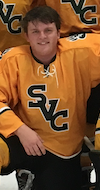 Player Name:Career Highlights:Ulery, AlexC 21Alex joined the team halfway through the season his sophomore year and added immediate depth to a depleted group of forwards, making a 1-7-0 team immediately more competitive finishing 3-5-0 moving into the final CHE playoff spot. Although he set up more goals than he scored, he had a devastating wrist shot that often handcuffed goalies. He collected 5 assists in his first two games that year. He loved to play against UPG and once scored late with the SVC goalie pulled to tie a game eventually won by St. Vincent in OT be Kick Rogalski. He played in the one game COVID season against RMU and twice had breakaway opportunities. SVC won the contest 4-2.Yr#PosGPGATPSPct+-+/-PMWTPS181923Rw8189234.3167+9230000192023Rw17178323.11118-790000202123Rw100020.000E00000Totals2621517573.52725+2320000